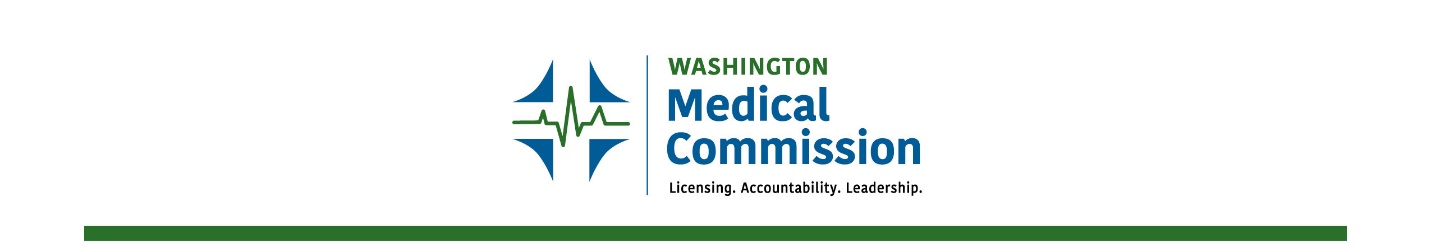 360-236-2750 | PO Box 47866 | Olympia, Washington 98504-7866 | Medical.Commission@WMC.wa.govIMG Implementation WorkgroupMarch 5th, 2024 Meeting AgendaWorkgroup rollcall and welcome backHardship Waiver DecisionLegislation Update 2024 DOH Report Timeline Virgina HB 995 Model DiscussionOther BusinessAdjourn